新 书 推 荐中文书名：《遇见丘吉尔：90次人生邂逅》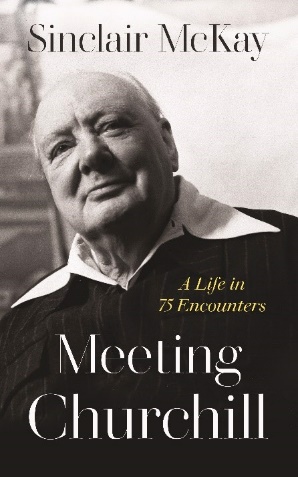 英文书名：MEETING CHURCHILL: A Life in 90 Encounters作    者：Sinclair McKay出 版 社：Viking代理公司：Johnson & Alcock/ANA/Conor页    数：288页出版时间：2023年11月代理地区：中国大陆、台湾审读资料：电子稿类    型：传记和回忆录内容简介：2024年11月将是丘吉尔诞辰150周年，值此之际，非常高兴与大家分享辛克莱·麦凯(Sinclair McKay)的《遇见丘吉尔：90次人生邂逅》(MEETING CHURCHILL: A Life in 75 Encounters)，这是一本有趣而又叙事的传记，讲述了这位传奇人物的与众不同之处。大众对温斯顿·丘吉尔的诸多事迹耳熟能详，而这部对丘吉尔人生的最新描写超越了大家所熟知那个伟大政治人物，从90个遇到过他的人中，汲取出诸多不同的深刻观点。从布莱切利公园的密码破译者到好莱坞明星，从哈罗德·威尔逊（Harold Wilson）到甘地（Gandhi），这些鲜为人知的互动再次重塑了传奇背后的那个人。这本书展示了丘吉尔一生中发生的深刻变化，从本杰明·迪斯雷利(Benjamin Disraeli)担任首相到滚石乐队发行《66号公路》，以及世界从蒸汽到原子能的转变。书中，我们会认识那个喜欢唱下流歌曲的淘气小学生丘吉尔，在下议院吸烟室里流泪的年长政治家丘吉尔。还有诸多轶事，比如一名年轻记者粗鲁地把丘吉尔的来电当成恶作剧，以及来访的德怀特·D·艾森豪威尔(Dwight D. Eisenhower)梦见自己被勒死，醒来时却发现自己被向丘吉尔借来的睡衣缠住。这本书审视了丘吉尔一生中许多饱受争议的经历，从多方面挑战了先入之见，邀请读者重新思考丘吉尔为人的多面性。辛克莱说:“很少有历史人物能够家喻户晓; 然而，就丘吉尔而言，无数人曾与他擦肩而过，翻阅这些时常被遗忘的档案和回忆录，我们得以见到一个在不同世界中穿梭的政治家，重新目睹他人生中的光辉时刻。无论是在好莱坞与查理·卓别林谈笑风生，还是在沙龙晚宴上与布卢姆斯伯里派团体比拼智力；或者是在克里姆林宫和斯大林一起抽烟，在奇格威尔旅馆和他的埃塞克斯选民一起吃饭，抑或在查特韦尔和爱因斯坦一起度周末，丘吉尔——在诗人眼中——是20世纪恐惧、梦想和激情的缩影。”作者简介：辛克莱·麦凯（Sinclair McKay）是国际叙事类非虚构类畅销书《德累斯顿》（Dresden）、《柏林》（Berlin）和《布莱切利公园的秘密生活》（The Secret Life of Bletchley Park）的畅销作家，他还著有更多的社会历史书籍。他撰写的几本益智书籍其中包括《改变世界的50种密码》（50 Codes That Changed the World）。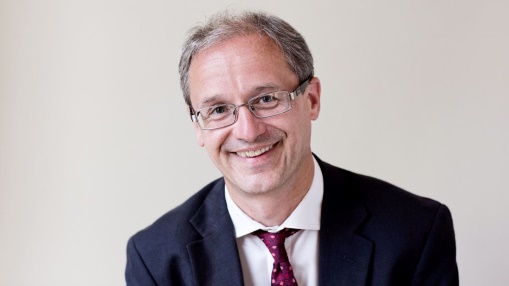 他是《每日电讯报》（Telegraph）和《旁观者》（Spectator）的文学评论家，现居伦敦。他现在是德累斯顿信托基金的受托人。《遇见丘吉尔：90次人生邂逅》引言序曲：1914年8月4日-当灯熄灭1.伊丽莎白·埃佛勒斯，1879-892.利奥·阿梅里，1886年3.伊恩·汉密尔顿，1896年4.帕梅拉·普洛登，1896年5.赫伯特·基奇纳，1898年6.约翰·罗伯特·克莱恩斯，1900年7.西德尼和比阿特丽斯·韦伯，1903–19088.维奥莱特·阿斯奎斯，1906年9.圣雄甘地，1906年10.埃塞尔·巴里摩尔，1906年11.爱德华·马什，1907年以后12.克莱门汀·霍齐尔，1908年13.维奥莱特·阿斯奎斯，1908年8月西德尼街围攻战，1911年14.奥托琳·莫雷尔，1911年15.毛姆，1912年16.大卫·劳埃德·乔治，1914年17.赫伯特·阿斯奎斯，1914年18.H.G.威尔斯，1915年19.鲁珀特·布鲁克，1915年20.格温多琳·丘吉尔夫人及其连队，1915年11月16日21.全英原创音乐大奖(Ivor Novello)，191722.克莱尔·谢里登，1920年23.玛丽戈尔德·丘吉尔，1921年24.埃德温·路特恩斯，192125.T.E.劳伦斯，1922年26.埃平人民，1924年27.芭芭拉·卡特兰，1924年28.约翰·梅纳德·凯恩斯，1925年1926年5月大罢工29.约翰·雷斯，1926年30.沃尔特·西克特，1927年31.李，1929年32.P·G·沃德豪斯，1929年33.查理·卓别林，1929年34.布伦丹·布莱肯，1929年35.莫里斯·阿什利，1929年36.弗雷德里克·林德曼，1931年纽约市，1931年12月13日，37.厄内斯特·汉夫丹格，1932年38.阿尔伯特·爱因斯坦，1933年7月39.亚历山大·科尔达，1934年伍德福德大教堂的盛大开幕，1934年40.维克·奥利弗，1936年41.爱德华·维伊，1936年42.乔治·维，1937年43.伊万·迈斯基，1937年44.哈罗德·麦克米伦，1938年45.科林·桑顿·肯斯利，1939年1月46.诺埃尔·科沃德，1939年夏天Vic Oliver公寓，1939年9月3日47.戴高乐，1940年6月9日48.伯纳德·蒙哥马利，1940年夏49.雷金纳德·维克多·琼斯，1940年6月13日50.Cosmo Gordon Lang，1940年8月1日51.伊万·迈斯基，1940年8月22日52.费雯丽，1940年末53.John Reith，1940年10月2日54.塞西尔·比顿，1940年11月10日55.戴安娜·库珀夫人，1941年2月56.南希·阿斯特，1941年5月2日57.富兰克林·D·罗斯福，1941年8月9日58.布莱切利公园及其密码破译者，1941年9月59.伊夫林·邓肯，1941年10月60.埃里克·安布勒，1941年11月61.James Chuter Ede，1942年2月62.德怀特·D·艾森豪威尔，1942年夏天63.约瑟夫·斯大林，1942年8月64.斯坦利·鲍德温，1943年2月15日65.亨利·华莱士，1943年5月66.安东尼·艾登，1943年7月67.戴安娜·库珀夫人，阿尔及尔，1944年68.尼尔斯·玻尔，1944年69.艾伦·布鲁克，1944年6月12日70.伦敦人群，1945年5月8日71.柏林人，1945年7月72.哈里·S·杜鲁门，1945年7月73.《伍德福德·格林的成分》，1945年74.哈里·S·杜鲁门，1946年75.Dean Acheson，1946年76.克里斯托弗·索姆斯，19477.比弗布鲁克勋爵，1949年78.Aneurin Bevan、Jennie Lee和Harold Wilson，1951年79.比弗布鲁克勋爵，1951年80.劳伦斯·奥利维尔和理查德·伯顿，1951–381.克拉丽莎·斯宾塞·丘吉尔，1952年82.伊丽莎白二世，1953年83.拉塞尔·布雷恩，1953–6584.1953年，五岁的查尔斯王子和五岁的克里斯托弗·朗丘吉尔与移民，1954年85.贝西·布洛克，1954年丘吉尔辞职，1955年4月4日86.哈里·S·杜鲁门，1956年6月87.查理·卓别林，1956年88.亚里士多德·奥纳西斯，1958–631959年大选，丘吉尔的最后一战89.戴安娜·丘吉尔，1963年10月一九六四年九月九十日90.罗素·布莱恩，1965年1月后记：国葬——世界最后一次会议鸣谢参考文献附录感谢您的阅读！请将反馈信息发至：版权负责人Email：Rights@nurnberg.com.cn安德鲁·纳伯格联合国际有限公司北京代表处北京市海淀区中关村大街甲59号中国人民大学文化大厦1705室, 邮编：100872电话：010-82504106, 传真：010-82504200公司网址：http://www.nurnberg.com.cn书目下载：http://www.nurnberg.com.cn/booklist_zh/list.aspx书讯浏览：http://www.nurnberg.com.cn/book/book.aspx视频推荐：http://www.nurnberg.com.cn/video/video.aspx豆瓣小站：http://site.douban.com/110577/新浪微博：安德鲁纳伯格公司的微博_微博 (weibo.com)微信订阅号：ANABJ2002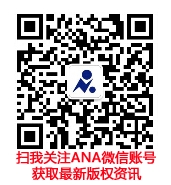 